BAYBURT -  GÜMÜŞHANE HAVALİMANI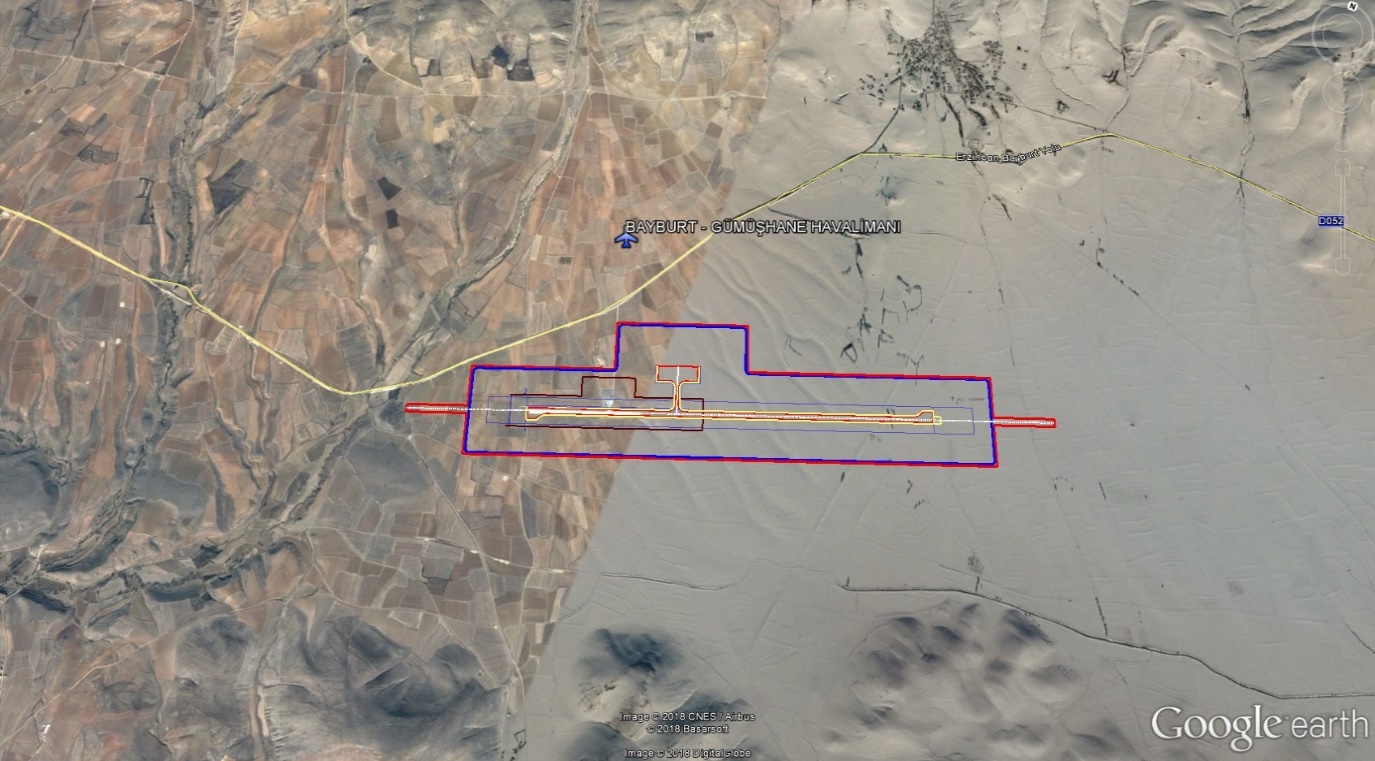 Proje Bedeli			: 600.010.000 TLKonumu			: Gümüşhane’ye 67 km, Bayburt’a 47 km. mesafede Köse-Bayburt Karayolu üzerinde yer almaktadır.Altyapı inşaatı: Proje Bedeli			: 250.010.000 TLİhale Bedeli			: 174.748.099 TL (Rev. Söz. Bed. 183.405.070,30 TL)Gerçekleşme                          :78,63Teknik Özellikler		: Pist			: 3000 x 45 m                                                                         Apron			: 300 x120 mTaksirut		: 265 x 24m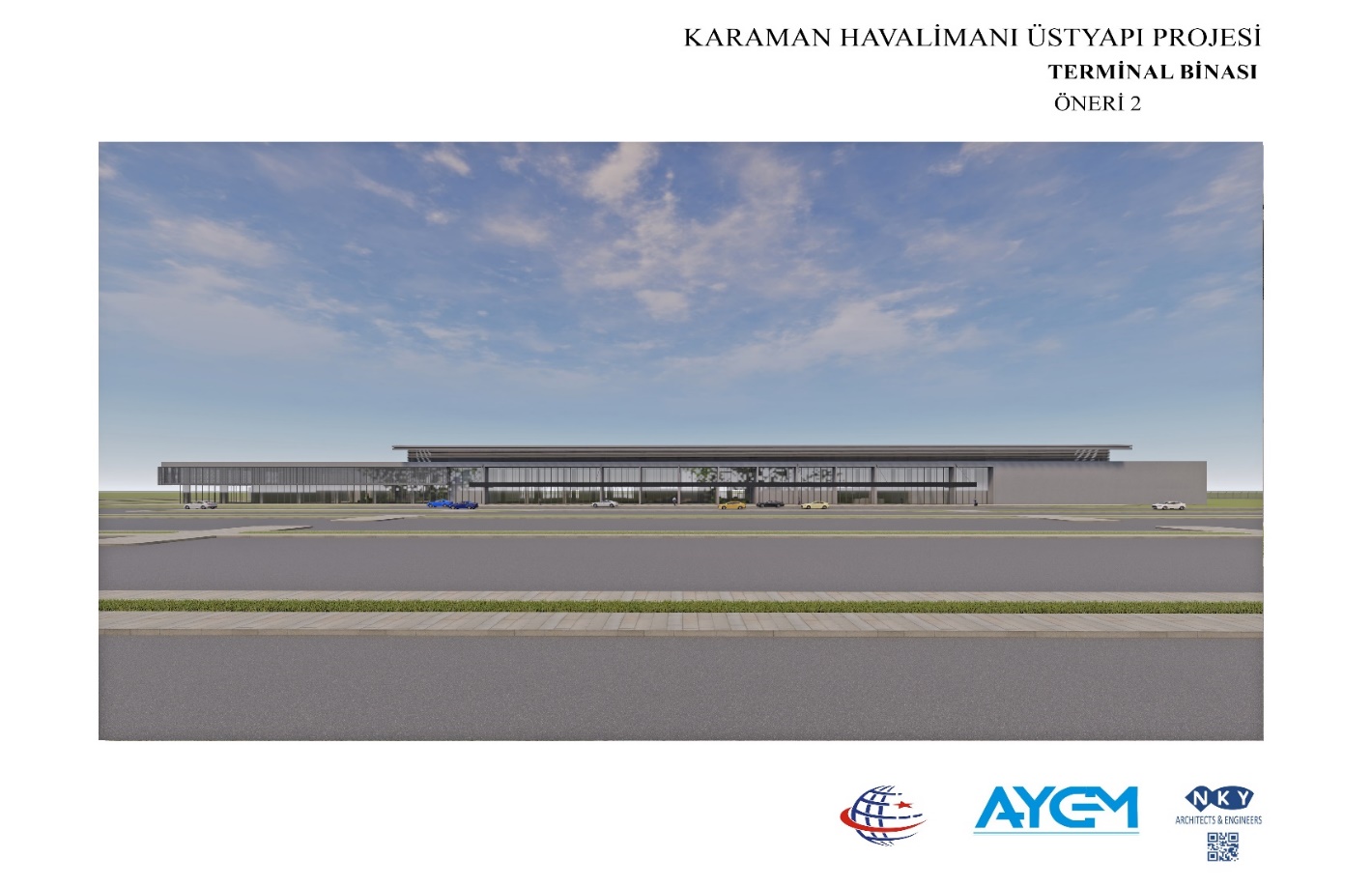 Üstyapı inşaatı:Proje adı  (2)	:Bayburt- Gümüşhane Havalimanı Üstyapı İnşaatı (Yapım İşi)Proje Bedeli	: 350.000.000 TLGerçekleşme	: -Teknik Özellikler		: 2.000.000 yolcu/yıl 				  17.000 m2 Terminal				  Toplam 29.000 m2 Kapalı AlanAçıklamalar			: 2020 yılı yatırım programında 28.801.000 TL olarak yer almaktadır.